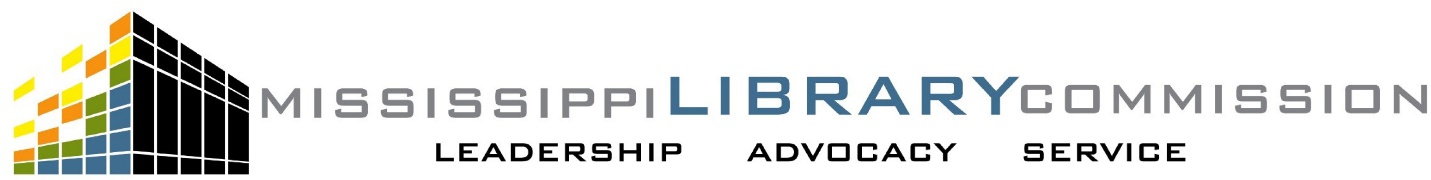 Mississippi Library CommissionVirtual Board of Commissioners Regular MeetingMarch 23, 202111:00 a.m.AGENDAWelcome GuestsSet AgendaApproval of MinutesPublic CommentsReportsCommissionersExecutive DirectorFinancialAdministrative ServicesLibrary ServicesAction ItemsPersonnel Incentive Grant Program Educational Waiver Request for Provisional Director at Greenwood-Leflore Public Library SystemExecutive Session (if determined necessary)Discussion ItemsAdjourn